Religia Zerówka01.06.2020Temat: Każdy ma Anioła StróżaCzytamy:Jest ktoś, kto czuwa nad każdym naszym krokiem, nad naszym snem, jest cały czas przy nas. Są to aniołowie. Pismo Święte mówi nam często o aniołach, którym Bóg powierza różne zadania. Znamy niektóre imiona aniołów- Michał, Gabriel i Rafał.Aniołowie są stworzeni przez Pana Boga. Są dobrymi duchami, których nie widzimy. Wielbią Boga i pomagają Mu. Jest ich bardzo dużo. Każdy z nich otrzymał od Pana Boga ważne zadanie. Aniołowie prowadzą nas, pomagają, chronią, modlą się i wstawiają za nami.Chronią naszą duszę i ciało, oraz chcą doprowadzić nas do Boga.Słuchamy piosenki i próbujemy nauczyć się refrenu:https://www.youtube.com/watch?v=973PEEjWZPAKolorujemy obrazek: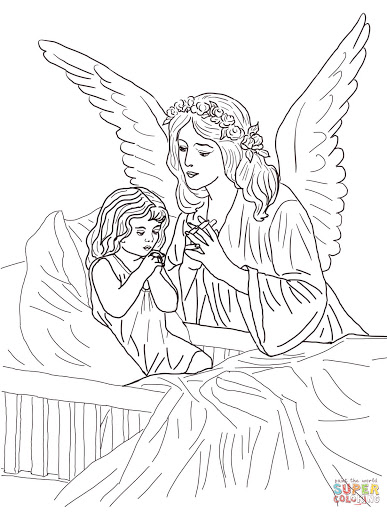 